NORTH LANCS S&WPA LEVEL 3 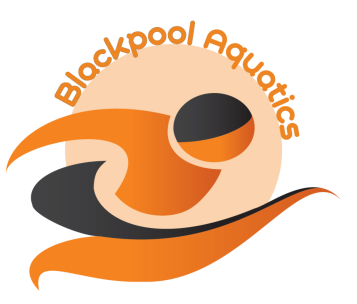 1 DAY SPRINT MEET 16 JULY 2022 ENTRY FORMLicense No: 3NW221306Please Note: Ages – 9 yrs, 10 yrs, 11 yrs, 12 yrs, 13 yrs, 14 yrs.FORENAME:SURNAME:ADDRESS:ADDRESS:POSTCODE:PHONE:PHONE:EMAIL:EMAIL:MALE/FEMALE(delete as appropriate)D.O.B.SE ID NUMBERAGE AT 16 JULY 2022CLUB:CLUB:DISTANCESTROKE25M POOL TIMES50MFREESTYLE100MFREESTYLE       50MBACKSTROKE100MBACKSTROKE50MBREASTSTROKE100MBREASTSTROKE50MBUTTERFLY100MBUTTERFLY100MINDIVIDUAL MEDLEY Number of Entries:@ £4.00Total £Club Closing Date:MEET CLOSING DATE: MIDNIGHT MONDAY 4 JULY 2022